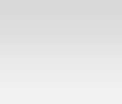 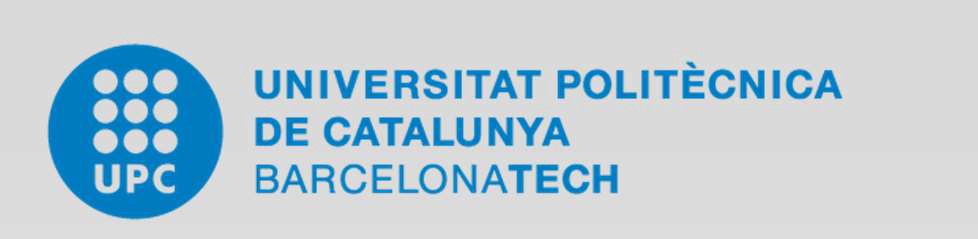 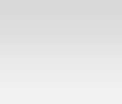 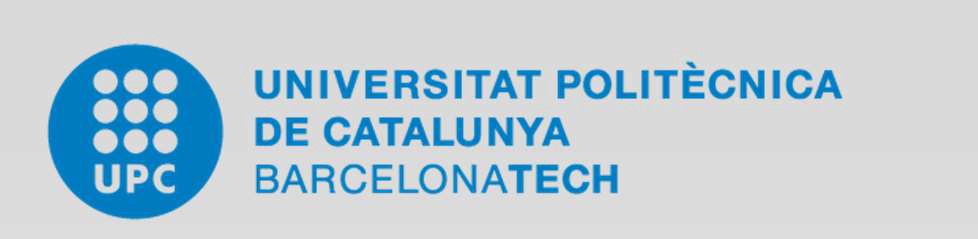 A favourable report on this document was issued by the Teaching and Students Committee on 11 March 2020.Academic yearThe 2020-2021 academic year starts on 1 October 2020 and ends on 30 September 2021.HolidaysThe following are holidays (non-working days): Saturdays and Sundays and the days set as holidays in the work calendar published by the Government of Catalonia (general holidays), in accordance with Order TSF/116/2019, of 7 June, which establishes the official calendar for non-working days in 2020 (Official Gazette of the Catalan Government of 14 June 2019).There are also local holidays in each of the towns where UPC schools are located, in accordance with Order SF/229/2019, of 17 December, which establishes local holidays in the Autonomous Community of Catalonia in 2020 (Official Gazette of the Catalan Government no. 8028, of 20 December 2019).Periods of low occupancy, in accordance with Governing Council Decision CS/2019/07/02, of 23 December 2019, which approves the 2020 UPC budget.The general holidays in the 2020-2021 academic year are the following:Non-teaching periods The non-teaching periods in the 2020-2021 academic year are the following:Christmas: from 23 December 2020 to 5 January 2021Easter: from 29 March to 1 April 2021Summer: from 31 July to 31 August 2021With regard to elections, non-teaching periods are holidays, in accordance with Article 32.3 of the UPC's election regulations. In addition to these dates, the period from 1 to 31 July 2020 is also considered a holiday period in electoral terms only.Theses can be defended in non-teaching periods, unless the University agrees to close its buildings in any of these periods. Applications for admissionInterested parties may apply for admission to a doctoral programme from 1 September 2020 to 23 July 2021, in accordance with the specific admission calendar set by the academic committee of the programme within this period.The academic committees may rule on admissions for applications submitted for the 2020-2021 or 2021-2022 academic year, without distinction, depending on the number of places on the programme.Annual enrolmentOrdinary enrolment period: from 21 September to 16 October 2020.The first enrolment in the doctoral programme must be done in the academic year and period specified in the decision on admission.

Unless otherwise stated, decisions on admissions issued after 23 April 2021 correspond to admissions and enrolment in the 2021-2022 academic year.Annual assessmentDeadline for annual assessment in the 2019-2020 academic year: 10 September 2020 Deadline for annual assessment in the 2020-2021 academic year: 10 September 2021Thesis depositOrdinary period for the doctoral thesis deposit: from 1 October 2020 to 30 September 2021The Doctoral Unit will not carry out thesis deposits on holidays and non-working days (which include periods of low occupancy), from 21 to 24 December 2020 or from 28 to 30 July 2021. Theses deposited up to 30 September 2021 are considered to belong to the 2020-2021 academic year.2020-2021 academic year inauguration ceremony6 November 2020During the course of the ceremony, the 2020 Special Doctoral Awards will be presented. Doctoral School Open Day13 May 20212021 Special Doctoral AwardsPublication of the call and calendar: 5 March 2021Publication of the definitive list of winners: 29 October 2021 (2021-2022 academic year)The 2021 Special Doctoral Awards will be presented at the 2021-2022 academic year inauguration ceremony.20202021SeptemberOctober 1 November6 December8 DecemberDecemberDecember1 January6 January2 April5 April1 May24 June15 August